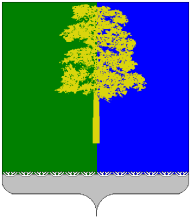 ХАНТЫ-МАНСИЙСКИЙ АВТОНОМНЫЙ ОКРУГ – ЮГРАДУМА КОНДИНСКОГО РАЙОНАРЕШЕНИЕОб утверждении Перечня услуг, которые являются необходимыми 
и обязательными для предоставления муниципальных услуг, а также Порядка определения размера платы за оказание таких услуг В соответствии с Федеральным законом от 27 июля 2010 года               № 210-ФЗ «Об организации представления государственных                                  и муниципальных услуг», Уставом Кондинского района, Дума Кондинского района решила:1. Утвердить Перечень услуг, которые являются необходимыми                   и обязательными для предоставления муниципальных услуг (приложение 1).2. Утвердить Порядок определения размера платы за оказание услуг, которые являются необходимыми и обязательными для оказания муниципальных услуг (приложение 2).3. Признать утратившими силу:1) решение Думы Кондинского района от 15 сентября 2011 года № 136 «Об утверждении перечня услуг, которые являются необходимыми                       и обязательными для предоставления муниципальных услуг, а также определения порядка определения размера платы за оказание таких услуг»;2) решение Думы Кондинского района от 27 марта 2012 года № 214               «О внесении изменений в решение Думы Кондинского района от 15 сентября 2011 года № 136»; 3) решение Думы Кондинского района от 25 апреля 2013 года № 341             «О внесении изменений в решение Думы Кондинского района от 15 сентября 2011 года № 136»; 4) решение Думы Кондинского района от 23 октября 2013 года № 390           «О внесении изменений в решение Думы Кондинского района от 15 сентября 2011 года № 136 «Об утверждении перечня услуг, которые являются необходимыми и обязательными для предоставления муниципальных услуг, а также определения порядка определения размера платы за оказание таких услуг»; 5) решение Думы Кондинского района от 19 марта 2014 года № 449              «О внесении изменений в решение Думы Кондинского района от 15 сентября 2011 года № 136 «Об утверждении перечня услуг, которые являются необходимыми и обязательными для предоставления муниципальных услуг, а также определения порядка определения размера платы за оказание таких услуг».4. Настоящее решение опубликовать в газете «Кондинский вестник»             и разместить на официальном сайте органов местного самоуправления Кондинского района.  5. Настоящее решение вступает в силу после официального опубликования.6. Контроль за выполнением настоящего решения возложить                    на постоянную комиссию Думы Кондинского района пятого созыва                      по бюджету и экономике (А.О. Густов) и главу администрации Кондинского района М.В. Шишкина в соответствии с их компетенцией.Глава Кондинского района	                                                            А.Н. Поздеевпгт. Междуреченский26 мая 2015 года№ 569Приложение 1к решению Думы Кондинского районаот 26.05.2015 № 569ПЕРЕЧЕНЬУСЛУГ, КОТОРЫЕ ЯВЛЯЮТСЯ НЕОБХОДИМЫМИ И ОБЯЗАТЕЛЬНЫМИ ДЛЯ ПРЕДОСТАВЛЕНИЯ МУНИЦИПАЛЬНЫХ УСЛУГКомитет по управлению муниципальным имуществомадминистрации Кондинского районаВыдача справки, подтверждающей неиспользование права на бесплатную приватизацию жилого помещения: справка, выданная органом технической инвентаризации по прежнему месту жительства (при смене места жительства                на территории РФ после 11.07.1991).2. Выдача справки обслуживающими организациями об отсутствии задолженности за электроэнергию и коммунальные услуги.3. Выдача копий правоустанавливающих документов на жилое помещение, право на которое не зарегистрировано в Едином государственном реестре прав             на недвижимое имущество и сделок с ним. 4. Подготовка и выдача проекта реконструкции нежилого помещения.5. Подготовка и выдача плана жилого помещения с его техническим паспортом.6. Подготовка и выдача заключения специализированной организацией, проводящей обследование многоквартирного дома.7. Подготовка и выдача заключения проектно-изыскательной организации               по результатам обследования элементов ограждающих и несущих конструкций жилого помещения.Управление образования администрации Кондинского района8. Выдача медицинской справки формы 079/у.Управление культуры и молодежной политикиадминистрации Кондинского района9. Выдача медицинской справки формы 079/у.10. Выдача медицинской справки о состоянии здоровья ребенка.Управление по физической культуре и спортуадминистрации Кондинского района11. Выдача медицинской справки формы 079/у.12. Выдача справки о допуске к тренировочному процессу.Управление архитектуры и градостроительстваадминистрации Кондинского района13. Подготовка и выдача планировочной организацией схемы земельного участка, выполненной на топографической съемке с нанесением границ участка,          с обозначением места размещения объекта капитального строительства, подъездов, объектов благоустройства и проходов к нему, границ зон действия публичных сервитутов, объектов археологического наследия с пояснительной запиской.14. Подготовка и выдача схемы, отображающей архитектурные решения. 15. Подготовка и выдача технико-экономических показателей.16. Подготовка и выдача поэтажных планов зданий и сооружений                             с приведением экспликации помещений предоставляются сторонними организациями, имеющими свидетельство о допуске к данным видам работ, выданное в установленном порядке саморегулируемой организацией.17. Подготовка и выдача в установленном порядке материалов, содержащихся в проектной документации объектов капитального строительства: 17.1. пояснительная записка;17.2. схема планировочной организации земельного участка, выполненная              в соответствии с градостроительным планом земельного участка, с обозначением места размещения объекта капитального строительства, подъездов и проходов              к нему, границ зон действия публичных сервитутов, объектов археологического наследия;17.3. схема планировочной организации земельного участка, подтверждающая расположение линейного объекта в пределах красных линий, утвержденных                  в составе документации по планировке территории применительно к линейным объектам;17.4. схемы, отображающие архитектурные решения;17.5. сведения об инженерном оборудовании, сводный план сетей инженерно-технического обеспечения с обозначением мест подключения (технологического присоединения) проектируемого объекта капитального строительства к сетям инженерно-технического обеспечения;17.6. проект организации строительства объекта капитального строительства;17.7. проект организации работ по сносу или демонтажу объектов капитального строительства, их частей;17.8. проект организации строительства объекта капитального строительства  с обоснованием продления срока строительства, реконструкции такого объекта.18. Подготовка и выдача положительного заключения экспертизы проектной документации объекта капитального строительства (в случае если такая проектная документация подлежит экспертизе в соответствии со статьей 49 Градостроительного кодекса Российской Федерации).19. Подготовка и выдача документов, подтверждающих соответствие объекта техническим условиям, предоставляются организациями, выдавшими технические условия и осуществляющими эксплуатацию сетей инженерно-технического обеспечения.20. Подготовка и выдача схемы, отображающей расположение построенного, реконструированного объекта капитального строительства, расположение сетей инженерно-технического обеспечения в границах земельного участка                             и планировочную организацию земельного участка и подписанной лицом, осуществляющим строительство (лицом, осуществляющим строительство,                     и застройщиком или техническим заказчиком в случае осуществления строительства, реконструкции на основании договора).21. Подготовка и выдача документа, подтверждающего заключение договора обязательного страхования гражданской ответственности владельца опасного объекта за причинение вреда в результате аварии на опасном объекте                              в соответствии с законодательством Российской Федерации об обязательном страховании гражданской ответственности владельца опасного объекта                             за причинение вреда в результате аварии на опасном объекте.22. Подготовка и выдача проекта организации строительства объекта капитального строительства с обоснованием продления срока строительства, реконструкции такого объекта. 23. Подготовка и выдача технического плана. 24. Подготовка и выдача технических условий на присоединение                              к инженерным сетям.25. Подготовка и выдача материалов топографической съемки на территорию земельного участка в бумажном и/или электронном виде (в М 1:500 при площади участка до 1 га, в М 1:2000 при площади участка до 10 га, в М 1:5000 при площади участка более 10 га).26. Подготовка и выдача землеустроительного дела. 27. Подготовка и выдача в установленном порядке проекта рекламной конструкции, включающей:27.1. план размещения рекламной конструкции (ситуационный план), выполненный на топографической съемке М 1:500, для рекламных конструкций, устанавливаемых на земельном участке с обозначением места установки рекламной конструкции;27.2. карту-схему предполагаемого места установки рекламной конструкции с привязкой в плане к ближайшему километровому столбу или капитальному сооружению и привязкой по высоте к поверхности проезжей части дороги или улицы;27.3. чертеж несущей конструкции и фундамента (при наличии) рекламной конструкции с узлами крепления с указанием размеров, описанием конструктивных элементов и материалов, площади информационного поля;27.4. схему рекламной конструкции в цвете с указанием размеров предлагаемых надписей;27.5. схему расположения осветительных устройств с указанием параметров источников освещения, а также схему подводки электроэнергии;27.6. световой режим работы рекламной конструкции, параметры световых              и осветительных устройств;27.7. заключение уполномоченной на то организации о соответствии рекламной конструкции средств наружной рекламы, а также несущих конструкций, их крепления, включая фундамент, техническим нормам;27.8. сведения о производстве работ по установке рекламной конструкции, включая сведения о необходимости занятия проезжей части дороги или улицы, или полосы отвода дороги и необходимости временного закрытия или ограничения движения;27.9. информацию о возможных звуковых сигналах, издаваемых рекламой,              и их мощности;27.10. цветные фотомонтажи рекламной конструкции, планируемой                          к установке, в городской среде с визуальных сторон размещения рекламного изображения на формате А4;27.11. схему установки рекламной конструкции на фасаде здания, строения, сооружения, совмещенную с паспортом фасада здания, строения, сооружения, входящим в проектную документацию.28. Подготовка и выдача паспорта рекламной конструкции, согласованного              с отделом государственной инспекции безопасности дорожного движения отдела Министерства внутренних дел России по Кондинскому району.Приложение 2к решению Думы Кондинского районаот 26.05.2015 № 569ПОРЯДОКОПРЕДЕЛЕНИЯ РАЗМЕРА ПЛАТЫ ЗА ОКАЗАНИЕ УСЛУГ,КОТОРЫЕ ЯВЛЯЮТСЯ НЕОБХОДИМЫМИ И ОБЯЗАТЕЛЬНЫМИДЛЯ ОКАЗАНИЯ МУНИЦИПАЛЬНЫХ УСЛУГ1. Настоящий Порядок устанавливает процедуру определения размера платы за оказание услуг, которые являются необходимыми и обязательными для предоставления органами администрации Кондинского района (далее - Порядок).2. Размер платы за оказание услуг, которые являются необходимыми                   и обязательными для предоставления органами администрации Кондинского района муниципальных услуг, определяется в следующем порядке:1) Размер платы за оказание услуг, которые являются необходимыми                   и обязательными для предоставления органами администрации Кондинского района муниципальных услуг, и оказываемых федеральными органами исполнительной власти, исполнительными органами государственной власти Ханты-Мансийского автономного округа - Югры, федеральными государственными учреждениями и федеральными государственными унитарными предприятиями, учреждениями и унитарными предприятиями Ханты-Мансийского автономного округа - Югры, устанавливается в соответствии с федеральными законами, иными нормативными правовыми актами Российской Федерации, нормативными правовыми актами Ханты-Мансийского автономного округа - Югры.2) Размер платы за оказание услуг, которые являются необходимыми                   и обязательными для предоставления органами администрации Кондинского района муниципальных услуг, и предоставляемых муниципальными предприятиями и учреждениями Кондинского района, устанавливается                          в соответствии с Методикой определения размера платы за предоставление необходимых и обязательных услуг, а также предельного размера платы                        за необходимые обязательные услуги (далее - Методика) утвержденной нормативным правовым актом администрации Кондинского района.3) Размер платы за оказание услуг индивидуальными предпринимателями, организациями независимо от организационно-правовой формы, за исключением указанных в пунктах 2.1, 2.2 настоящего Порядка, устанавливается исполнителем услуг самостоятельно с учетом окупаемости затрат на их оказание, рентабельности деятельности исполнителя услуг, уплаты налогов и сборов в соответствии                       с действующим законодательством Российской Федерации. Размер платы                      за оказание услуги не может превышать экономически обоснованные расчетно-нормативные затраты на оказание платной необходимой и обязательной услуги.	3. Основные требования к Методике:1) Орган администрации Кондинского района, в полномочиях которого закреплено установление порядка ценообразования, разрабатывает проект нормативного правового акта администрации Кондинского района об утверждении Методики.2) Методика должна учитывать все затраты, связанные с предоставлением необходимых и обязательных услуг.3) Методика должна содержать:обоснование расчетно-нормативных затрат на предоставление необходимых и обязательных услуг;пример определения размера платы за предоставление необходимых                            и обязательных услуг;порядок пересмотра платы за оказание необходимых и обязательных услуг.